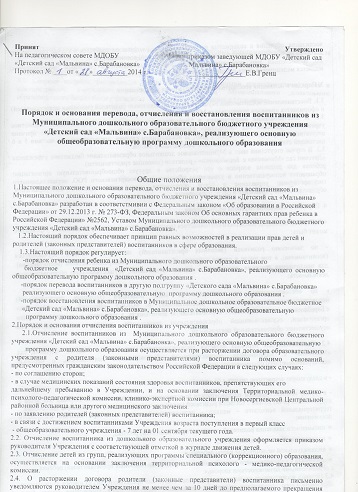     воспитания, обучения и содержания воспитанника. Уведомление не требуется в случае расторжения договора по заявлению родителей (законных представителей) воспитанника. 2.5. В последний день посещения ребёнком Учреждения родителям (законным представителям) выдается медицинская карта ребенка (форма -026\у 2000). 3. Порядок и основания восстановления воспитанника в Учреждении 3.1. Восстановление воспитанника осуществляется по заявлению родителей (законных представителей) и оформляется приказом руководителя МДОБУ. 3.2. В восстановлении воспитанника в Муниципальное дошкольное образовательное бюджетное учреждение «Детский сад «Мальвина» с.Барабановка» может быть отказано только по причине отсутствия в Учреждении свободных мест, за исключением случаев, предусмотренных частями 5 и 6 настоящей статьи и статьей 88 настоящего Федерального закона. 3.3. В случае отсутствия мест в Муниципальное дошкольное образовательное бюджетное учреждение «Детский сад «Мальвина» с. Барабановка» - родители (законные представители) ребенка для решения вопроса о его устройстве в другую общеобразовательную организацию обращаются непосредственно в управление образования Новосергиевского РОО, осуществляющего государственное управление в сфере образования, или орган местного самоуправления, осуществляющий управление в сфере образования. 4. Порядок и основания перевода воспитанника 4.1. Перевод несовершеннолетнего обучающегося (воспитанника) в другое образовательное учреждение может быть:- по заявлению родителей (законных представителей) несовершеннолетнего обучающегося (воспитанника), в том числе в случае перевода обучающегося  несовершеннолетнего (воспитанника)  для продолжения освоения  программы в другую организацию, осуществляющую образовательную деятельность;- по обстоятельствам, не зависящим от воли  родителей (законных представителей) несовершеннолетнего обучающегося (воспитанника) и МДОБУ «Детский сад «Мальвина» с.Барабановка»  осуществляющего образовательную деятельность, в том числе в случаях ликвидации организации, осуществляющей образовательную деятельность, аннулирования лицензии на осуществление образовательной деятельности;4.2. Основанием для перевода является распорядительный акт (приказ) МДОБУ «Детский сад «Мальвина» с. Барабановка», осуществляющей образовательную деятельность, о переводе несовершеннолетнего обучающегося (воспитанника).- в следующую возрастную группу с 01 сентября текущего года; - в группу компенсирующей направленности (с ограниченными возможностями здоровья для детей с нарушениями речи) только с согласия родителей (законных представителей) на основании заключения территориальной психолого – медико – педагогической комиссии и при наличии следующих документов: ∗ письменного заявления родителей (законных представителей) ребенка; ∗ направления Новосергиевского РОО; ∗ индивидуальной медицинской карты ребенка; ∗ документа удостоверяющего личность одного из родителей (законных представителей) ребёнка с ограниченными возможностями здоровья. 4.3 Перевод воспитанника по заявлению родителей (законных представителей) из одного дошкольного образовательного учреждения в другое дошкольное образовательное учреждение может быть осуществлен в связи с завершением прохождения ребенком лечебных мероприятий при наличии места или путем обмена при соответствии возраста воспитанников. 5. Порядок регулирования спорных вопросов 5.1. Спорные вопросы, возникающие между родителями (законными представителями) детей и администрацией Учреждения, регулируются Учредителем Муниципального дошкольного образовательного бюджетного учреждения  «Детский сад « Мальвина» с. Барабановка»   Приложение – образцы заявлений  родителей (законных  представителей) воспитанника    Заведующему МДОБУ «Детский                                                                                          сад «Мальвина» с.Барабановка»    Гренц Е.В.                                                 отЗАЯВЛЕНИЕоб отчислении ребенка из ДОУПрошу отчислить моего ребенка_________________________________________________                                                                              (Ф.И.О. ребенка) - ______________________________ (дата рождения ребенка)из МДОБУ «Детский сад «Мальвина» с.Барабановка»» – возрастная группа ________________в связи ______________________________________________________________________ (указать причину: выезд за пределы с.Барабановка» а, в связи с поступлением на обучение в школу и т.д.) ____________________________________________________________________________________________________________________________________________________________________________ _____________(____________________)  (дата) (подпись) (Ф.И.О.)                                                                                                   Заведующему МДОБУ «Детский                                                                                          сад «Мальвина» с.Барабановка»    Гренц Е.В.                                                                                                от     ______________________ЗАЯВЛЕНИЕо переводе ребенка  из ДОУПрошу перевести моего ребенка_________________________________________________                                                                              (Ф.И.О. ребенка) - ______________________________ в другую возрастную группу____________________(дата рождения ребенка)в связи __________________________________________________________________________________________________________________________________________________________________________________________________________________________________________________ _____________(____________________)  (дата) (подпись) (Ф.И.О.)                                                                                                    Заведующему МДОБУ «Детский                                                                                          сад «Мальвина» с.Барабановка»    Гренц Е.В.                                                 отЗАЯВЛЕНИЕ                                        о восстановлении ребенка в МДОБУПрошу восстановить моего ребенка_______________________________________________                                                                              (Ф.И.О. ребенка) - ______________________________ (дата рождения ребенка)в МДОБУ «Детский сад « Мальвина» с Барабановка» – в возрастную группу ___________________________________________________________в связи ______________________________________________________________________ (указать причину: с учетом возраста ребенка и т.д.) ____________________________________________________________________________________________________________________________________________________________________________ _____________(____________________)  (дата) (подпись) (Ф.И.О.) 